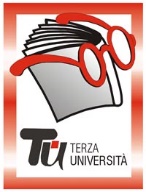              Tu  -  TERZA UNIVERSITÀ -  2022/23                                                              Provincia - PRIMA FASE     ZOGNOReferente: Fulvia Salvi Informazioni e iscrizioni: SPI CGIL, via Martiri della Libertà 2, tel. 035.3594670, primo e terzo mercoledì del mese ore 14.30-17   CalendarioModulo n°112STRATEGIE PER IL BENESSERE QUOTIDIANO      DocenteSimone AlgisiGiornoMartedìOrario15.00-17.15PeriodoDal 18.10.2022 al 29.11.2022 (6 incontri) (€ 24,00)SedeOratorio, via San LorenzoArgomentoPsicologiaPresentazione“Mi fa male la testa, speriamo che non mi venga un’emicrania…”, “Perché continuo a sbagliare con gli altri?”, “Se soltanto avessi…”. Pensieri di questo tipo continuano ad affiorare alla nostra mente e ci procurano ogni giorno sofferenze inutili, distogliendoci dall’intensità del momento attuale. La mindfulness può, invece, aiutarci a riscoprire la pienezza del “qui ed ora”, permettendoci di vedere le cose così come sono, di accettare più serenamente incertezze e cambiamenti, di rinunciare al tentativo di controllare ogni cosa. Tutto questo attraverso una serie di semplici esercizi di potenziamento che consentono un’implementazione meditativa. Insieme scopriremo strategie efficaci per essere più concentrati ed efficienti. Diventerà, così, più facile affrontare le difficoltà quotidiane, apprezzare ciò che si ha e sentirsi connessi con gli altri ed il mondo, gestire le emozioni e gli stati d’animo difficili, rinunciare al controllo impossibile, approfondire le relazioni interpersonali, mettere un freno alle abitudini poco sane e trovare sollievo dall’ansia, dalla depressione e dai disturbi legati allo stressTutor118.10.2022Tecniche di rilassamento: un approccio teorico e pratico alla consapevolezza di sé, un aiuto nel mantenere la concentrazione sul qui e ora contro le ansie del quotidiano225.10.2022Connessione mente corpo: stress e ansia cosa sono e come funzionano - Esercizi di esplorazione consapevole308.11.2022Trappole mentali che ci bloccano nel quotidianoTecniche di rilassamento: meditazione, concentrazione sul respiro e scansione corporea415.11.2022Pensieri ed Emozioni Positive/Negative nel legame con il dolore mentale522.11.2022Consapevolezza di sé ed autostimaAutoefficacia percepita nelle attività quotidiane629.11.2022Ripresa degli step del corsoCondivisione di quanto emerso durante il percorso